Name: ________________8.5 Polynomial Graphs List the degree and find the end behavior of each graph–x3 + 3x -7						2. -x(x-3)3(x-2)(x+1)4    Degree:                    	                                                         Degree:                        (x-2)(x+7)3   						4. 2x4 -3x3 + 2x – 5    Degree:                    	                                                         Degree:                        Match the polynomial with one of the graph.5. P(x) = x(x+2)(x-2)		6. Q(x) = -x2(x+2)(x-2)	7. R(x) = -x(x+1)(x-1)(x+2)(x-2)8. S(x) = x4(x+2)(x-2)		9. T(x) = x3(x+2) 		10. U(x) = -x2(x+2)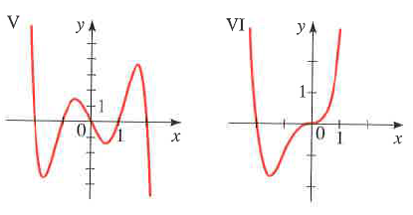 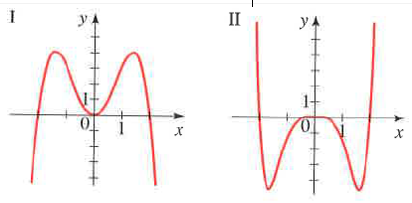 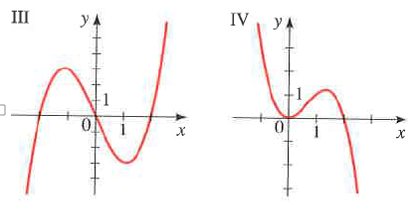 Find all zeros and sketch the graph.  Factor if neededP(x) = x3 – x2 -6x 					12. P(x) = –x3 + x2 +12xP(x) = x3 + x2 – x – 1				14. P(x) = x4 – 3x2 - 415. P(x) = x(x-3)2(x+2)3				16. –(x-1)3(x+7)4(x-3)